AFYON KOCATEPE ÜNİVERSİTESİ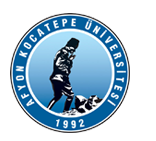 6698 SAYILI KİŞİSEL VERİLERİN KORUNMASI KANUNU KAPSAMINDAVERİ SAHİBİNİN AÇIK RIZA BEYAN FORMUKişisel verilerimin, özel nitelikli kişisel verilerimin, sağlık verilerimin işlenmesine, tarafımca sözlü/yazılı ve/veya elektronik ortamda verilen kimliğimi belirleyen veya belirlemeye yarayanlar da dahil olmak üzere her türlü kişisel verimin, 6698 sayılı “Kişisel Verilerin Korunması Kanunu” ve “Kişisel Sağlık Verilerinin İşlenmesi ve Mahremiyetinin Sağlanması Hakkında Yönetmelik” gereğince, Afyon Kocatepe Üniversitesi tarafından;1- Kişinin kimliğine dair bilgilerin bulunduğu verilerdir; ad-soyad, T.C.Kimlik numarası, uyruk bilgisi, anne adı-baba adı, doğum yeri, doğum tarihi, cinsiyet gibi bilgileri içeren ehliyet, nüfus cüzdanı ve pasaport gibi belgeler ile vergi numarası, SGK numarası, imza bilgisi, taşıt plakası v.b. bilgiler2- Telefon numarası, adres, e-mail adresi, faks numarası, IP adresi gibi bilgiler3- Fiziksel mekana girişte, fiziksel mekanın içerisinde kalış sırasında alınan kayıtlar ve belgelere ilişkin kişisel veriler; kamera kayıtları, parmak izi kayıtları ve güvenlik noktasında alınan kayıtlar4- Fotoğraf, kamera, video konferans ve toplantı kayıtları (Fiziksel Mekan Güvenlik Bilgisi kapsamında giren kayıtlar hariç), kişisel veri içeren belgelerin kopyası niteliğindeki belgelerde yer alan veriler5- Kişisel Verilerin Korunması Kanunu’nun 6. maddesinde belirtilen veriler (örn. kan grubu da dahil sağlık verileri, biyometrik veriler vb.)6- (Yabancı Öğrenciler İçin) ırkı, etnik kökeni, (Kimlikte Bulunması Halinde) dini, dernek, vakıf ya da sendika üyeliği, (Engel Durumu Olanlar İçin) sağlığı, ceza mahkûmiyeti ve güvenlik tedbirleriyle ilgili verileri ile biyometrik ve genetik verileri7- Afyon Kocatepe Üniversitesi’ne yöneltilmiş olan her türlü talep veya şikayetin alınması ve değerlendirilmesine ilişkin kişisel verileriminYasadaki esaslar çerçevesinde toplanmasına, kaydedilmesine, işlenmesine, saklanmasına ve mevzuatta sayılı görevleri yerine getirebilmesi için yurt içi ve yurt dışı menşeili kurumlarla paylaşılmasına peşinen izin verdiğimi gayri kabili rücu olarak kabul, beyan ve taahhüt ederim. Afyon Kocatepe Üniversitesi tarafından Kişisel Verilerin Korunması ve İşlenmesine İlişkin web sitesinde bulunan Aydınlatma metnini ve haklarımı okudum ve kabul ediyorum.Kişisel verilerinize yönelik tercihinizi belirtiniz.  RIZAM VARDIR                                                                                                 RIZAM YOKTUR    Ad Soyad                                                                                                                        Ad Soyad   Tarih İmza                                                                                                                     Tarih İmza